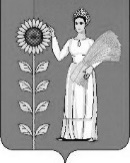 РОССИЙСКАЯ ФЕДЕРАЦИЯСОВЕТ  ДЕПУТАТОВ СЕЛЬСКОГО  ПОСЕЛЕНИЯ                          СРЕДНЕМАТРЕНСКИЙ  СЕЛЬСОВЕТДобринского  муниципального  района Липецкой области42-я сессия  VI созываРЕШЕНИЕ25.03.2024                                 с. Средняя Матренка                            № 161-рсО назначении публичных слушаний по проекту отчета                                                                    «Об исполнении бюджета сельского поселения Среднематренский сельсовет за 2023 год»Руководствуясь Федеральным законом от 06.10.2003г. № 131 – ФЗ «Об общих принципах организации местного самоуправления в Российской Федерации», Положением  « О публичных слушаний в сельском поселении  Среднематренский сельсовет Добринского муниципального района Липецкой области Российской Федерации»,  утвержденного решением Совета депутатов сельского поселения Среднематренский сельсовет от 07.12.2022г. № 102-рс, Уставом сельского поселения  и учитывая решение постоянной комиссии по экономике, бюджету, муниципальной собственности и социальным вопросам, Совет депутатов сельского поселения Среднематренский сельсоветРЕШИЛ :          1.Назначить публичные слушания по проекту отчета « Об исполнении  бюджета  сельского поселения Среднематренский сельсовет за 2023 год»  на 15 апреля 2024 года в 10 -00 час. Место проведения слушаний – здание администрации сельского поселения Среднематренский сельсовет.             2. Утвердить состав организационного комитета по подготовке и проведению публичных слушаний по проекту отчета «Об исполнении бюджета сельского поселения Среднематренский сельсовет за 2023 год» (приложение №1).          3. Поручить организационному комитету обнародовать информацию о времени и месте проведения публичных слушаний по проекту отчета « Об исполнении  бюджета  сельского поселения Среднематренский сельсовет за 2023 год» (приложение №2).           4. Установить срок подачи предложения и рекомендаций по проекту отчета «Об исполнении бюджета сельского поселения Среднематренский сельсовет за 2023 год» до 13 апреля  2024 года.           5. Настоящее решение вступает в силу со дня его принятия.    Председатель Совета депутатов   сельского поселения                                                                                                             Среднематренский сельсовет                                                         Е.В.ВласоваПриложение № 1                                                                               к решению Совета депутатов                                                                                 сельского поселения                                       Среднематренский сельсовет                                                                            от 25.03.2024г. №161-рс	СОСТАВорганизационного комитета по подготовке и проведению публичных  слушаний по проекту отчета «Об исполнении бюджета сельского поселения Среднематренский сельсовет за 2023 год»Приложение № 2                                                                               к решению Совета депутатов                                                                                 сельского поселения                                       Среднематренский сельсовет                                                                            от 25.03.2024г. №161-рс	№ п/пФамилия, имя, отчествоМесто работы и занимаемая должность1.Гущина Нина Александровнаглава сельского поселения Среднематренский сельсовет2.Панова Людмила Алексеевнаведущий специалист-эксперт  администрации сельского поселения Среднематренский сельсовет3.Волкова Светлана Нургалеевнаспециалист -эксперт администрации сельского поселения Среднематренский сельсовет4.Власова Елена Васильевнапредседатель Совета депутатов сельского поселения Среднематренский сельсоветПроект «Об исполнении бюджета сельского поселенияПроект «Об исполнении бюджета сельского поселенияПроект «Об исполнении бюджета сельского поселенияПроект «Об исполнении бюджета сельского поселенияСреднематренский сельсовет за 2023 год»Среднематренский сельсовет за 2023 год»Среднематренский сельсовет за 2023 год»Среднематренский сельсовет за 2023 год»Наименование показателейУточненный годовой планИсполнение за 2022 год% исполне-ния к годовому плану ДОХОДЫНАЛОГОВЫЕ  ДОХОДЫ1812000,001424624,9278,6Налоги на прибыльНалог на доходы  физических лиц390000,00468161,97120,0Акцизы по подакцизным товарамНалоги на совокупный доход800000,00747046,0393,3Прочие налоги, пошлины и сборы 622000,00209416,9233,7в т.ч. государственная пошлинаНЕНАЛОГОВЫЕ  ДОХОДЫ137000,00342317,29249,9Доходы от имущества, находящегося в государственной и муниципальной собственностиарендная плата за землю137000,00277472,29202,5доходы от сдачи в аренду имуществапроценты, полученные от предоставления бюджетных кредитовПлата за негативное воздействие на окружающую средуДоходы от оказания платных услуг и компенсационных затрат государстваДоходы от продажи материальных и нематериальных  активовДоходы от реализации имущества, находящегося в муниципальной собственностиДоходы от продажи земельных участков, государственная собственность на которые не разграниченаПрочие доходы от компенсационных затрат56745,00Прочие  неналоговые  доходы-8100,00-  ИТОГО ДОХОДОВ:1949000,001 766942,2190,6Безвозмездные поступления - всего5908046,575913741,21100,1Дотации от других бюджетов бюджетной системы РФ3899216,003899216,00100Субсидии от других бюджетов бюджетной системы РФ1209329,431209329,43100Субвенции от других бюджетов бюджетной системы РФ112500,00112500,00100Иные межбюджетные трансферты365820,00365819,64100Прочие межбюджетные трансферты321181,14321181,14100Прочие безвозмездные поступления5695,00Возврат остатков субсидий, субвенций и иных межбюджетных трансфертов, имеющих целевое назначение, прошлых лет    ВСЕГО ДОХОДОВ7857046,577680683,4297,8Превышение расходов над доходами (дефицит -,профицит +)0514466,12Бюджетный  кредитР А С Х О Д Ы8445221,957166217,3084,9Общегосударственные   вопросы3285219,402941852,6389,5Национальная оборона112500,00112500,00100Национальная безопасность и правоохранительная деятельность20000,0016500,0082,5Сельское хозяйство и рыболовство (мероприятия по отлову и содержанию безнадзорных животных)Государственная поддержка автотранспортаДорожное хозяйство (дорожные фонды)365820,00365819,64100Другие вопросы в области национальной экономикиЖилищно-коммунальное хозяйство2580091,552045808,6579,3ОбразованиеКультура, кинематография2051591,001683736,3882,1Социальная политика30000,000,00Физическая культура и спортСредства массовой информацииОбслуживание муниципального долгаВСЕГО РАСХОДОВ:8445221,957166217,3084,9